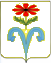 АДМИНИСТРАЦИЯ ПОДГОРНЕНСКОГО СЕЛЬСКОГОПОСЕЛЕНИЯ ОТРАДНЕНСКОГО РАЙОНАПОСТАНОВЛЕНИЕ от  17.06.2016г.     			           	                           	№  111ст-ца  ПодгорнаяОб утверждении Положения о ведении реестра субъектов малого и среднего предпринимательства – получателей муниципальной поддержки на территории Подгорненского сельского поселения Отрадненского района 	Во исполнение Федерального закона от 24.07.2007 года  № 209-ФЗ «О развитии малого и среднего предпринимательства в Российской Федерации», руководствуясь Федеральным законом от 06.10.2003 года № 131-ФЗ «Об общих принципах организации местного самоуправления в Российской Федерации», Постановлением Правительства Российской Федерации от 06.05.2008 года № 358 «Об утверждении Положения о ведении реестров субъектов малого и среднего предпринимательства - получателей поддержки и о требованиях к технологическим, программным, лингвистическим, правовым и организационным средствам обеспечения пользования указанными реестрами» п о с т а н о в л я ю:1.  Утвердить Положение о ведении реестра субъектов малого и среднего предпринимательства - получателей муниципальной поддержки на территории Подгорненского сельского поселения Отрадненского района (прилагается).2.  Общему отделу администрации Подгорненского сельского поселения  Отрадненского района  (Ахизарова) обеспечить опубликование (обнародование) настоящего постановление в установленном законодательством порядке.3 . Контроль за выполнением настоящего постановления  оставляю за собой4. Постановление вступает в силу со дня официального опубликования (обнародования ).Глава Подгорненского  сельского поселения Отрадненского района                                                                        А.Ю. Леднёв __________________________________________________________________ Проект подготовлен и внесен:Исполняющая обязанности начальникаобщего отдела                                                                                  Т.А. Ахизарова                                                                                    ПРИЛОЖЕНИЕ 						УТВЕРЖДЕНО				        Постановлением администрации Подгорненского	 		сельского поселения Отрадненского района                                                                               от  17.06.2016 г.       №   111ПОЛОЖЕНИЕо ведении реестра субъектов малого и среднего предпринимательства –получателей муниципальной поддержки на территории Подгорненского   сельского поселения Отрадненского района 1. Общие положения1. Настоящее Положение определяет порядок ведения реестра субъектов малого и среднего предпринимательства - получателей муниципальной поддержки (далее - реестр)  на территории Подгорненского сельского поселения Отрадненского района (далее – поселение), а также устанавливает требования к ведению реестра.2. Уполномоченное лицо по ведению реестра  (далее – уполномоченное лицо) назначается распоряжением главы администрации.3. Реестр в администрации поселения ведется в электронном виде и на бумажных носителях. Технологическое и программное сопровождение ведения реестра, защиту информационных ресурсов от несанкционированного доступа обеспечивает  уполномоченное лицо.4. Ведение реестра, в том числе включение (исключение)   о субъектах малого и среднего предпринимательства - получателях муниципальной поддержки, осуществляется уполномоченным лицом с соблюдением требований, установленных Федеральным законом от 27.07.2006 года № 149-ФЗ «Об информации, информационных технологиях и о защите информации».5. Реестр ведется уполномоченным лицом по форме, утвержденной Постановлением Правительства Российской Федерации от 06.05.2008 года № 358 «Об утверждении Положения о ведении реестров субъектов малого и среднего предпринимательства - получателей поддержки и о требованиях к технологическим, программным, лингвистическим, правовым и организационным средствам обеспечения пользования указанными реестрами» (приложение № 3).6. Сведения, содержащиеся в реестре, являются открытыми и общедоступными. Информация о наличии или об отсутствии сведений о получателях поддержки предоставляется без взимания платы, в форме выписки. 2. ЦЕЛИ И ОСНОВНЫЕ ПРИНЦИПЫ СОЗДАНИЯ РЕЕСТРАРеестр создается с целью:— хранения, пополнения и актуализации информации о субъектах малого и среднего предпринимательства — получателей поддержки;-анализа перспективы и тенденций развития малого и среднего предпринимательства на территории Подгорненского сельского поселения Отрадненского района3. ПОРЯДОК ВЕДЕНИЯ РЕЕСТРА3.1. Для координации работы по ведению Реестра назначаются ответственные исполнители из числа работников Администрации Подгорненского сельского поселения , которые наделяются правом администратора (далее — Администратор).3.2. Администратор:— осуществляет руководство и координацию работы по сбору информации о субъектах малого и среднего предпринимательства для включения в Реестр, корректировки Реестра;— обеспечивает прием заявлений субъектов малого и среднего предпринимательства о внесении в Реестр;— рассматривает представленные субъектами малого и среднего предпринимательства документы на предмет их соответствия установленным законом требованиям и при необходимости запрашивает у субъектов малого и среднего предпринимательства, федеральных и региональных структур, а также других организаций дополнительную информацию, подтверждающую достоверность сведений, сообщаемых субъектами Реестра;— обеспечивает создание и ведение архива Реестра;— обеспечивает прием и обработку информации о субъектах Реестра, предоставляемой органами местного самоуправления, юридическими и физическими лицами, а также правоохранительными органами и судебными организациями.3.3. Субъекты малого и среднего предпринимательства — получатели поддержки для включения в Реестр представляют в Администрацию Подгорненского сельского поселения следующие документы:— заявление о внесении в Реестр, подписанное руководителем юридического лица (предпринимателем без образования юридического лица);— копию свидетельства о государственной регистрации юридического лица (предпринимателя без образования юридического лица);— копии учредительных документов (для юридических лиц);— копию приказа о назначении руководителя;— копию свидетельства о постановке на учет в налоговой;— копию информационного письма органа государственной статистики о включении предприятия (организации) в ЕГРПО;— копию документа, содержащую информацию о виде, форме, размере и сроке оказания поддержки.Допускается направление указанных документов почтовым отправлением либо в электронном виде. Датой представления документов считается дата их фактического поступления и регистрации.3.4. Запись в Реестр в отношении соответствующих субъектов малого и среднего предпринимательства вносится в течение 30 (тридцати) дней со дня принятия решения об оказании поддержки или решения о прекращении оказания поддержки.3.5. Администратор вправе исключить субъект малого или среднего предпринимательства из Реестра в случаях:— ликвидации субъекта малого или среднего предпринимательства;— обнаружения недостоверной информации, представленной субъектом Реестра, лишающей субъекта права на поддержку;— если в результате деятельности субъект малого или среднего предпринимательства перестал соответствовать критериям, установленным для внесения в Реестр;— по истечении трех лет с даты окончания срока оказания поддержки.3.6. Информация, содержащаяся в Реестре, является открытой для ознакомления с ней физических и юридических лиц.3.7. Реестр в электронном виде размещается на официальном сайте Администрации Подгорненского сельского поселения 3.8. Формы заявления и уведомления определены приложениями №1, № 2 соответственно и являются обязательными приложениями к настоящему Положению.4. ПОРЯДОК ВНЕСЕНИЯ В РЕЕСТРЫ СВЕДЕНИЙ О ПОЛУЧАТЕЛЯХ ПОДДЕРЖКИ4.1. При внесении в реестр сведений о получателе поддержки указываются:а) наименование органа, предоставившего поддержку;б) номер реестровой записи и дата включения органом сведений о получателе поддержки в реестр;в) полное и сокращенное (если имеется) наименование, в том числе фирменное наименование юридического лица или фамилия, имя и отчество (если имеется) индивидуального предпринимателя — получателя поддержки;г) почтовый адрес (место нахождения) постоянно действующего исполнительного органа юридического лица или место жительства индивидуального предпринимателя — получателя поддержки (страна, почтовый индекс, субъект Российской Федерации, район, город (населенный пункт), улица (проспект, переулок и т.д.), номер дома (владения), корпуса (строения), квартиры (офиса));д) основной государственный регистрационный номер записи о государственной регистрации юридического лица (ОГРН) или индивидуального предпринимателя (ОГРНИП) — получателя поддержки;е) идентификационный номер налогоплательщика, присвоенный получателю поддержки;ж) сведения о виде, форме и размере предоставленной поддержки;з) дата принятия решения об оказании поддержки или о прекращении оказания поддержки;и) срок оказания поддержки;к) информация о нарушении порядка и условий предоставления поддержки (если имеется), в том числе о нецелевом использовании средств поддержки.4.2. Основанием для принятия решения о включении сведений о получателе поддержки в реестр является решение органа об оказании такой поддержки.4.3. Орган проверяет наличие сведений (их изменение) о получателе поддержки, предусмотренных пунктом 3.3 настоящего Положения. В случае отсутствия необходимых сведений, а также при обнаружении в них несоответствия орган в течение 3 дней запрашивает недостающие сведения.4.4. Проверенные сведения о получателе поддержки включаются органом в реестр и образуют реестровую запись, которая должна быть подписана представителем органа, имеющим соответствующие полномочия, с использованием электронной цифровой подписи или иного аналога собственноручной подписи.5. ПОРЯДОК ИСКЛЮЧЕНИЯ ИЗ РЕЕСТРОВ СВЕДЕНИЙ О ПОЛУЧАТЕЛЯХ ПОДДЕРЖКИ5.1. Реестровая запись, содержащая сведения о получателе поддержки, исключается из реестра органом по истечении 3 лет с даты окончания срока оказания поддержки на основании решения органа.5.2. Сведения о получателе поддержки, исключенные из реестра, а также электронные журналы учета операций, выполненных с помощью информационной системы, хранятся органом в соответствии с законодательством Российской Федерации об архивном деле. Приложение № 1к Положению о ведении  реестрасубъектов малого и  среднегопредпринимательства - получателеймуниципальной поддержкиФормазаявления о предоставлении муниципальной поддержкисубъекту малого и среднего предпринимательстваВ Администрацию ________________ сельского поселения ___________________________________________________ЗАЯВЛЕНИЕо внесении в Реестр субъектов малого и среднегопредпринимательства — получателей муниципальной поддержки на территории Подгорненского сельского поселенияЗаявитель_____________________________________________________________(наименование предприятия, Ф.И.О. индивидуального предпринимателя)Юридический адрес субъекта_____________________________________________________________тел. _____________телефакс _______________Е-mail ____________________свидетельство о внесении в ЕГРН __________ от __________________ 20__ г.ИНН_________________________________________________________(субъекта предпринимательской деятельности)прошу внести в Реестр _____________________________________________________(наименование субъекта предпринимательской деятельности, вид деятельности)Руководитель предприятия __________________________________________________(Ф.И.О. руководителя предприятия, индивидуального предпринимателя)Паспорт _____________N ____________ выдан _____________ 20___ г._____________________________________________________________(кем выдан)место регистрации _________________________________________________________(руководителя предприятия, индивидуального предпринимателя)контактные телефоны: домашний _________, мобильный ________________ Перечень прилагаемых к заявлению документов:заявление о внесении в Реестр, подписанное руководителем юридическоголица (предпринимателем без образования юридического лица);копия свидетельства о государственной регистрации юридического лица(предпринимателя без образования юридического лица);копии учредительных документов (для юридических лиц);копия приказа о назначении руководителя;копия свидетельства о постановке на учет в МИ ФНС N 5;копия информационного письма органа государственной   статистики   о включении предприятия (организации) в ЕГРПО;копия свидетельства о внесении в   Единый   государственный   реестрюридических лиц;копия документа, содержащая информацию о виде, форме, размере и сроке  оказания поддержки;копия     паспорта     руководителя     предприятия     (индивидуальногопредпринимателя).ИТОГО материалов на ____________ листахМатериалы сдал ________________ 20_ г. ___________________________________(Ф.И.О., подпись заявителя)Материалы принял «__» _________ 20_ г. ___________________________________(Ф.И.О., подпись должностного лица)                                                                                ПРИЛОЖЕНИЕ № 2к Положению о ведении реестра субъектов малого и среднего предпринимательства — получателей поддержки, оказываемой органам местного самоуправления Подгорненского сельского поселения УВЕДОМЛЕНИЕО ВНЕСЕНИИ В РЕЕСТР СУБЪЕКТОВ МАЛОГО И СРЕДНЕГОПРЕДПРИНИМАТЕЛЬСТВА — ПОЛУЧАТЕЛЕЙ МУНИЦИПАЛЬНОЙ  ПОДДЕРЖКИ НА ПОДГОРНЕНСКОГО СЕЛЬСКОГО ПОСЕЛЕНИЯРегистрационный номер: от «____» ____________ 20__ г. Настоящее уведомление выдано: ____________________________________________,(наименование субъекта предпринимательской деятельности)свидетельство о государственной регистрации: № ____________________________от «_____» ___________ 20__ г. МР ИФНС России №13 по Краснодарскому краю о том,что __________________________________________________________________,(наименование субъекта предпринимательской деятельности)расположенный по адресу: _________________________________________________                ,внесен в Реестр субъектов малого    среднего   предпринимательства —получателей муниципальной  поддержки на территории      Подгорненского сельского поселенияАдминистратор ___________________________/_________/                                                                                                                                                  ПРИЛОЖЕНИЕ № 3к Положению о ведении реестра субъектов малого и среднего предпринимательства — получателей поддержки, оказываемой органам местного самоуправления Подгорненского сельского поселения Реестр субъектов малого и среднего предпринимательства - получателей поддержки
администрации Подгорненского сельского поселения Отрадненского районаНомерреестровойзаписии датавключениясведенийв реестрОснование для включения (исключения) сведений в реестрОснование для включения (исключения) сведений в реестрСведения о субъекте малого и среднегопредпринимательства – получателей поддержкиСведения о субъекте малого и среднегопредпринимательства – получателей поддержкиСведения о субъекте малого и среднегопредпринимательства – получателей поддержкиСведения о субъекте малого и среднегопредпринимательства – получателей поддержкиСведения о субъекте малого и среднегопредпринимательства – получателей поддержкиСведения о субъекте малого и среднегопредпринимательства – получателей поддержкиСведения о субъекте малого и среднегопредпринимательства – получателей поддержкиСведения о субъекте малого и среднегопредпринимательства – получателей поддержкиСведения о предоставленной поддержкеСведения о предоставленной поддержкеСведения о предоставленной поддержкеСведения о предоставленной поддержкеСведения о предоставленной поддержкеСведения о предоставленной поддержкеСведения о предоставленной поддержкеСведения о предоставленной поддержкеИнформация о нарушении порядкаи условийпредоставленияподдержки (если имеется),в том числе о нецелевом использовании средств поддержкиНомерреестровойзаписии датавключениясведенийв реестрОснование для включения (исключения) сведений в реестрОснование для включения (исключения) сведений в реестрнаименование юридического лицаили фамилия, имя иотчество (если имеется) индивидуального предпринимателянаименование юридического лицаили фамилия, имя иотчество (если имеется) индивидуального предпринимателяпочтовый адрес (место нахождения) постоянно действующего исполнительного органа юридического лица или место жительства индивидуального предпринимателя - получателя поддержкипочтовый адрес (место нахождения) постоянно действующего исполнительного органа юридического лица или место жительства индивидуального предпринимателя - получателя поддержкиосновной государственный регистрационный номер записи о государственной регистрации юридического лица (ОГРН) основной государственный регистрационный номер записи о государственной регистрации юридического лица (ОГРН) идентификационный номер налогоплательщикаидентификационный номер налогоплательщикавид поддержкивид поддержкиформа поддержкиформа поддержкиразмер поддержки, руб.размер поддержки, руб.срок оказания поддержкисрок оказания поддержкиИнформация о нарушении порядкаи условийпредоставленияподдержки (если имеется),в том числе о нецелевом использовании средств поддержки12233445566778899101011I. Субъекты малого предпринимательства (за исключением микропредприятий)I. Субъекты малого предпринимательства (за исключением микропредприятий)I. Субъекты малого предпринимательства (за исключением микропредприятий)I. Субъекты малого предпринимательства (за исключением микропредприятий)I. Субъекты малого предпринимательства (за исключением микропредприятий)I. Субъекты малого предпринимательства (за исключением микропредприятий)I. Субъекты малого предпринимательства (за исключением микропредприятий)I. Субъекты малого предпринимательства (за исключением микропредприятий)I. Субъекты малого предпринимательства (за исключением микропредприятий)I. Субъекты малого предпринимательства (за исключением микропредприятий)I. Субъекты малого предпринимательства (за исключением микропредприятий)I. Субъекты малого предпринимательства (за исключением микропредприятий)I. Субъекты малого предпринимательства (за исключением микропредприятий)I. Субъекты малого предпринимательства (за исключением микропредприятий)I. Субъекты малого предпринимательства (за исключением микропредприятий)I. Субъекты малого предпринимательства (за исключением микропредприятий)I. Субъекты малого предпринимательства (за исключением микропредприятий)I. Субъекты малого предпринимательства (за исключением микропредприятий)I. Субъекты малого предпринимательства (за исключением микропредприятий)I. Субъекты малого предпринимательства (за исключением микропредприятий)II. Субъекты среднего предпринимательстваII. Субъекты среднего предпринимательстваII. Субъекты среднего предпринимательстваII. Субъекты среднего предпринимательстваII. Субъекты среднего предпринимательстваII. Субъекты среднего предпринимательстваII. Субъекты среднего предпринимательстваII. Субъекты среднего предпринимательстваII. Субъекты среднего предпринимательстваII. Субъекты среднего предпринимательстваII. Субъекты среднего предпринимательстваII. Субъекты среднего предпринимательстваII. Субъекты среднего предпринимательстваII. Субъекты среднего предпринимательстваII. Субъекты среднего предпринимательстваII. Субъекты среднего предпринимательстваII. Субъекты среднего предпринимательстваII. Субъекты среднего предпринимательстваII. Субъекты среднего предпринимательстваII. Субъекты среднего предпринимательстваIII. Микропредприятия III. Микропредприятия III. Микропредприятия III. Микропредприятия III. Микропредприятия III. Микропредприятия III. Микропредприятия III. Микропредприятия III. Микропредприятия III. Микропредприятия III. Микропредприятия III. Микропредприятия III. Микропредприятия III. Микропредприятия III. Микропредприятия III. Микропредприятия III. Микропредприятия III. Микропредприятия III. Микропредприятия III. Микропредприятия 